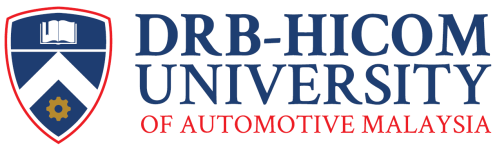 ATURCARAMajlis Pelancaran PROTON-DRB-HICOM U CREATIVE CONCEPT CAR (PD3C) 2018Tarikh	          : 20hb Mac 2018Tempat	: Dewan Canseleri, Sultan Haji Ahmad Shah, DRB-HICOM U10.00 pagi			:	Pendaftaran10.30 pagi		 	:	PROTON “Safety Talk”, Dewan Canseleri, Sultan Haji Ahmad Shah                                         11.30 pagi			:	MRM “Automotive Design Talk”, 									Dewan Canseleri, Sultan Haji Ahmad Shah12.30 tengahari	:	Makan Tengahari2.00 petang			:	Ketibaan Jemputan2.30 petang			:	Pembukaan oleh Pengerusi Majlis											Lagu Negaraku & Universiti				Bacaan Doa2.45 petang			: 	Ucapan Alu-aluan oleh 				YBhg Prof. Dato’ Sr. Dr. Omar bin Osman								Naib Canselor, DRB-HICOM University of Automotive Malaysia			:	Ucapan Perasmian oleh 				En. Azlan Othman				Ketua Bahagian Styling, PROTON Holdings Berhad3.15 petang			:	Upacara Pelancaran4.00 petang			:	Taklimat oleh Ketua Hakim Majlis Reka Bentuk Malaysia				Prof. Madya. Dr. Mohamad Hariri Abdullah 4.15 petang		:	Majlis Perasmian “PROTON Wall” 4.30 petang		:	Majlis Tamat